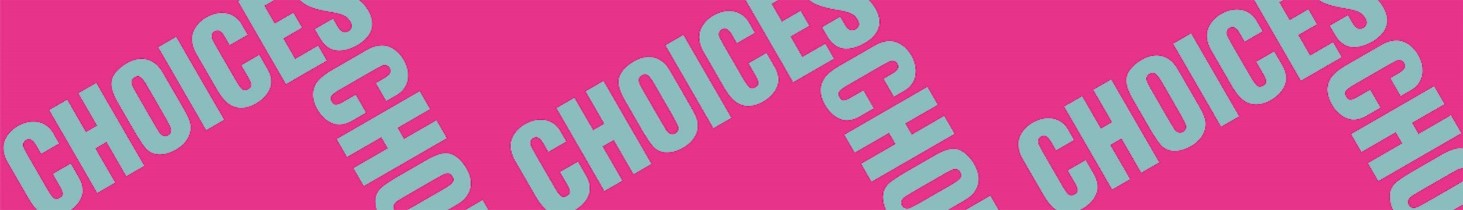 Twisted StoriesIn an InstantVocabulary 2: Making vocabulary scales Arrange the following groups of adjectives on the scale below from least to most. approachable – extroverted – lively – outgoing – sociable – unreserved ------------------------------------------------------------------------------------------LEAST	 					                 MOSTclever – gifted – informed – intelligent – talented – wise------------------------------------------------------------------------------------------LEAST	 					                 MOSTattractive – beautiful – good-looking – nice-looking – stunning – pretty------------------------------------------------------------------------------------------LEAST	 					                 MOSTdisgusting – grotesque – hideous – ugly – unattractive – unpleasant ------------------------------------------------------------------------------------------LEAST	 					                 MOSTafraid – alarmed – nervous – scared – terrified – worried ------------------------------------------------------------------------------------------LEAST	 					                 MOST